 «Модель эстетического всеобуча обучающихся как направление совершенствования культурно-просветительской работы образовательной организации»МАОУ «СОШ №3» г. Краснокамска Гусева Елена Евгеньевна В рамках краевого исследовательского проекта «Организация работы краевой экспериментальной площадки по внедрению эстетического всеобуча» в МАОУ «СОШ №3» г. Краснокамска с 2014-2015 год был реализован проект «Союз творческих идей»,  предусматривающий организацию внеурочной деятельности в школе с привлечением возможностей учреждений культуры. Центральной идеей проекта стало создание сетевого пространства, способствующего погружению подростков в разные виды художественной деятельности на ознакомительном уровне. Это потребовало создать модель организации данного вида деятельности, а это предполагало наличие ряда условий для ее эффективной реализации: материально-техническая и нормативно-правовая база, педагогические кадры, владеющие инновационными технологиями и использующие их в учебной и внеурочной деятельности, получающие методическое сопровождение. В ходе проекта появился такой элемент как опыт взаимодействия с другими учреждениями.Систематизировать данный процесс мы попытались в рамках основных направлений развития личности во внеурочной деятельности стандартов второго поколения: общекультурного, социального и духовно-нравственного воспитания, которые предполагают развитие у подростков как этического, так и эстетического сознания. Данные направления в нашей школе реализуются через систему дополнительного образования и программы внеурочной деятельности: кружки «Творим своим своими руками», «Волшебная нить», «Домисолька», «Музыка Прикамья», Изо-студия, «Квилинг», театральная студия «Новый век», а также программы «Сам себе режиссер», «Флора-декор», «Мир твоей души» (музыка и ИЗО), «Танцуем вместе».Реализация данных программ опирается на такие принципы, как: аксиологический (ориентация на базовые ценности), диалогическое общение (уважение права свободного выбора), полисубъектности (включение подростков в различные виды деятельности).И поскольку только в деятельности присваиваются базовые ценности, одним из центральных принципов является системно - деятельностная организация. Поэтому основными механизмами внедрения нашей модели стали исследовательские и творческие проекты: «Краски лета», «Кукла – символ души человека» (рук. Гусева Е.Е.), «Образ домового в фольклоре и произведениях Т. Александровой)», «Время пишет стихи» (рук. Погоржальская Е.В.), «Ундины нашего времени» (рук. Бойко С.В.), «Забытые песни Прикамья о незабытой войне» (рук. Нестерова Е.В.); образовательные интерактивные экскурсии в краеведческий музей, картинную галерею. Нами в рамках краевой апробационной площадки проведен для учащихся 5-7 классов День погружения «Культура - в массы!» под девизом «Культура – это мера человечности в человеке (К. Маркс)». Учащиеся стали участниками уроков, мастерских, организованных педагогами школы искусств, картинной галереи, педагогами дополнительного образования. Поскольку мероприятие проходило в преддверии Нового года, ребятам было дано задание на мастер-классах и в мастерских приготовить новогоднее украшение и украсить школу. Еще один блок нашей модели – это взаимодействие с учреждениями культуры нашего микрорайона: картинной галерей, детской школы искусств, театральной и музыкальной школами – для проведения совместных мероприятий, проведения эстетического ликбеза (лекций по творчеству музыкантов и художников), апробация программы «Созвездие искусств» педагогами школы. 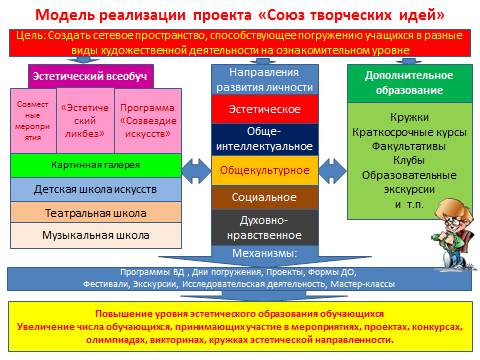 Одной из интересных форм вовлечение подростков в творческую деятельность стало в школе проведение профессионально-коммуникативных практик (далее ПКП) на базе партнеров. Педагогами школы разработано 5 программ проведения данных практик, три из которых творческой и эстетической направленности «Аниматоры», «Библиотекари», «Экскурсоводы». Участие в ПКП «Библиотекарь» помогло обучающимся получить опыт общения с читателями, работниками библиотеки. Особенно запомнилась участникам ПКП акция «Бросай мышку – читай книжку».Подростки изготовили костюм для образа А.С. Пушкина (цилиндр, накидку, трость), один из участников ПКП был одет в этот костюм и загримирован.Местом проведения была выбрана центральная площадь города – площадь Гознака. В ходе акции ребята подходили к прохожим (прежде всего взрослым с детьми и к детям), беседовали с ними, говорили о значимости чтения, рассказывали о проведении года литературы, раздавали листовки и сувениры. Акция привлекла внимание окружающих, особенно персонаж в образе великого поэта. В рамках ПКП была организована группа «Аниматор». Особенно запоминающимся мероприятием явился  праздник «День Нептуна», который стал значимым событием для участников профессионально-коммуникативной пробы. Проведению праздника  предшествовала подготовительная работа: ребята написали сценарий и предоставили организаторам ДК Гознак, сделали афиши праздника для микрорайона Гознак, приняли участие в создании костюмов и атрибутов к ним, провели несколько репетиций на базе ДК. Всего участников было восемь: Русалочка, две помощницы, Владычица морская, Водяной, Баба Яга, Глашатаи, Пират. Местом проведения был выбран сквер центральной площади ДК  Гознак. В ходе праздника  ребята играли  роль своего персонажа, пели, танцевали, проводили игры с детьми. Многие впервые проявили и раскрыли свои артистичные данные.Еще одной ПКП была группа «Экскурсоводы» на базе партнера – картинная галерея. Ребятам было предложено составить экскурсии по одному из залов галереи. Для этого подросткам пришлось систематизировать собранный материал, изучить особенности представленного вида искусства, составить саму экскурсию, разработать презентационной материал (презентацию-приглашение для посещения экскурсии), проведение самой экскурсии. Профессионально-коммуникативные пробы позволили расширить пространство социальной реализации обучающихся, расширить свои представления о будущей профессии, прийти к пониманию, что метапрофессиональные коммуникативные умения – основа успешной деятельности в любой профессиональной сфере. А самое главное восполнить свои пробелы знаний в области «Искусство».При анализе нашей деятельности мы увидели, что увеличилось число ребят, занимающихся в кружках эстетической направленности (от 31% до 45%). Выросло число участников творческих конкурсов различного уровня:Мониторинг по определению уровня знаний и понимания основных категорий художественно-эстетической сферы (красота, искусство, прекрасное, безобразное, и др.) фиксация которых происходит  в том числе, через образное восприятие показал, что уровень эстетического образования у подростков стал выше. Все выше сказанное дает нам право утверждать, что реализация модели внедрения эстетического всеобуча дала нам возможность повысить уровень эстетического образования обучающихся, увеличить число ребят, участвующих в мероприятиях, проектах, конкурсах, кружках эстетической направленности.Учебный годУровень (участники/призеры)Уровень (участники/призеры)Уровень (участники/призеры)Уровень (участники/призеры)Учебный годМеждународный ВсероссийскийКраевой Районный2013-2014--1/32/1110/172014-20151/12/27/1615/27